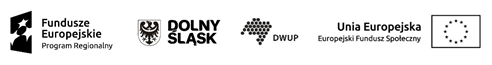 SPRAWOZDANIE Z ZACHOWANIA TRWAŁOŚCI W 9.2Czy Beneficjent posiada status MŚP:Czy dane kontaktowe Beneficjenta uległy zmianieJeżeli tak, to proszę wskazać aktualne (adres, mail, telefon)Trwałość projektu (w odniesieniu do wydatków ponoszonych jako cross-financing)Czy nastąpiło zaprzestanie działalności Beneficjenta? Czy nastąpiło przeniesienie lokalizacji projektu poza obszar województwa dolnośląskiego? Czy nastąpiła zmiana własności elementów infrastruktury sfinansowanej 
ze środków RPO WD 2014-2020? (Za zmianę własności uznaje się prawne jej przeniesienie na inny podmiot. Przeniesienie własności dokonuje się na mocy umowy sprzedaży, zamiany, darowizny, przekazania lub innej umowy służącej przeniesieniu własności rzeczy)Czy w związku ze zmianą własności elementów infrastruktury Beneficjent uzyskał/uzyskuje korzyści?(Za korzyść rozumie się przysporzenie majątkowe, w tym uzyskanie przychodu, zwolnienie 
z długu lub uniknięcie straty, albo takie uzyskanie pozycji ekonomicznie lepszej niż możliwa 
do uzyskania przez inne podmioty w tych samych warunkach)Czy nastąpiła istotna zmiana wpływająca na charakter projektu, jego cele lub warunki realizacji, która mogłaby doprowadzić do naruszenia jego pierwotnych celów?Należy wypełnić Załącznik nr 1 Oświadczenie o zachowaniu trwałości projektu – jeśli dotyczyTrwałość wskaźników produktu/rezultatu projektuCzy zgodnie z zapisami umowy o dofinansowanie projektu Beneficjent zachowuje trwałość wskaźników produktów projektu zgodnie z wnioskiem o dofinansowanie? Proszę o uzupełnienie tabeli uwzględniając wszystkie produkty, do osiągnięcia/utrzymania których Beneficjent był zobligowany po zakończeniu realizacji projektu.Czy zgodnie z zapisami umowy o dofinansowanie projektu Beneficjent zachowuje trwałość wskaźników rezultatów projektu zgodnie z wnioskiem o dofinansowanie? Proszę o uzupełnienie tabeli uwzględniając wszystkie rezultaty, do osiągnięcia/utrzymania których Beneficjent był zobligowany po zakończeniu realizacji projektu.Czy w ramach projektu dokonano zakupu sprzętu/wyposażenia stanowiącego środki trwałe?TAK    NIE Czy jest on nadal użytkowany?TAK    NIE    NIE DOTYCZY(jeżeli nie, to należy podać przyczyny)………………………………………………………………………………………………………………………………………………………………………………………………………………………………………………………………………………Czy nastąpiła jego wymiana?TAK    NIE     NIE DOTYCZY(jeżeli tak, to należy podać powód)……………………………………………………………………………………………………………………………………………………………………………………………………………………………………………………………………………..Czy nastąpiła zmiana miejsca jego użytkowania?TAK    NIE     NIE DOTYCZY(jeżeli tak, to należy szczegółowo opisać zaistniałą zmianę i jej przyczyny)………………………………………………………………………………………………………………………………………………………………………………………………………………………………………………………………………………Czy dokonano sprzedaży/zbycia zakupionego sprzętu/wyposażenia stanowiącego środki trwałe?TAK    NIE     NIE DOTYCZY(jeżeli tak, to należy szczegółowo opisać zaistniałe zmiany i ich przyczyny)………………………………………………………………………………………………………………………………………………………………………………………………………………………………………………………………………………Czy w ramach projektu dokonano wydatków w ramach cross-financingu?☐TAK    ☐NIENależy wypełnić Załącznik nr 1 Oświadczenie o zachowaniu trwałości projektu – jeśli dotyczyKwalifikowalność podatku od towarów i usług (VAT)Czy w projekcie podatek VAT był kwalifikowalny?W przypadku, gdy zaznaczono odpowiedź „NIE” Beneficjent nie wypełnia dalszej części pytań w zakresie „kwalifikowalności podatku VAT”.Czy VAT poniesiony w projekcie jest możliwy do odzyskania?Beneficjent lub inny podmiot zaangażowany w projekt oraz wykorzystujący do działalności opodatkowanej produkty będące efektem realizacji projektu, zarówno w fazie realizacyjnej, jak 
i operacyjnej mają prawną możliwość jego odzyskania na gruncie ustawy o podatku od towarów 
i usług?Czy w projekcie zmieniła się proporcja podatku VAT w sytuacji gdy podatek VAT był częściowo kwalifikowalny?Czy Beneficjent posiada indywidualną interpretację przepisów prawa podatkowego istotną z punktu widzenia kwalifikowalności VAT w projekcie?W przypadku, gdy zaznaczono odpowiedź „TAK” Beneficjent zobowiązany jest dostarczyć kopię ww. interpretacji wraz z niniejszym Sprawozdaniem.Czy dokonano korekty deklaracji VAT związanej z wydatkami kwalifikowalnymi objętymi projektem za okres, w którym przysługiwało prawo do obniżenia podatku należnego w związku z realizacją projektu?Czy Beneficjent / Realizator projektu prowadzi sprzedaż opodatkowaną 
z wykorzystaniem elementów wytworzonych/zakupionych w ramach poniesionych kosztów kwalifikowalnych zrealizowanego projektu?Należy wypełnić Załącznik nr 2 Oświadczenie o kwalifikowalności VATDochódCzy w ramach projektu w okresie trwałości powstał dochód w związku z jego realizacją?Kontrola i audytCzy po zakończeniu realizacji projektu został on skontrolowany przez instytucję zewnętrzną inną niż IP RPO WD?ArchiwizacjaMiejsce przechowywania dokumentacji projektowej (w szczególności umowy 
o dofinansowanie/aneksów, oryginałów dokumentacji księgowo-finansowej oraz merytorycznej, przetargowej itd.): Oświadczenie BeneficjentaOświadczam, że informacje zawarte w niniejszym sprawozdaniu są zgodne ze stanem faktycznym.Załącznik nr 1 Oświadczenie o zachowaniu trwałości projektu…………………………………………                           …………………………………………                                                                                (miejsce i data)………………………………………… Nazwa i adres podmiotu                                                                 NIP …………………………………………W związku z otrzymaniem dofinansowania na realizację projektu:………………………………………………………………………………..…………………(numer projektu)………………………………………………………………………………..…………………(nazwa projektu)oświadczam, iż zgodnie z art. 71 Rozporządzenia Parlamentu Europejskiego i Rady (UE) nr 1303/2013 z dnia 17 grudnia 2013 r. oraz zgodnie z zapisami umowy o dofinansowanie projektu, wskazany projekt nie został poddany zasadniczym modyfikacjom:- mającym wpływ na charakter projektu, jego cele lub warunki jego realizacji lub powodującym uzyskanie nieuzasadnionych korzyści;oraz- wynikającym ze zmiany charakteru własności elementu infrastruktury, zaprzestaniadziałalności produkcyjnej lub przeniesienia jej poza obszar województwa dolnośląskiego.W przypadku poddania projektu zasadniczej modyfikacji zobowiązuję się do zwrotu środków wraz z odsetkami w wysokości jak dla zaległości podatkowych naliczanymi od dnia przekazania dofinansowania zgodnie z poleceniem zwrotu i w terminie wyznaczonym przez Instytucję Pośredniczącą RPO WD 2014-2020.Ja niżej podpisany jestem świadomy odpowiedzialności karnej wynikającej z art. 271kodeksu karnego, dotyczącej poświadczania nieprawdy, co do okoliczności mających znaczenie prawne.…………………………………………………..…………………(podpis i pieczątka osoby reprezentującej podmiotZałącznik nr 2 Oświadczenie o kwalifikowalności VATOŚWIADCZENIE O KWALIFIKOWALNOŚCI PODATKU OD TOWARÓW I USŁUG………………………………………………. miejscowość, dataW związku z otrzymaniem dofinansowania na realizację Projektu:…………………………………………………………………………………………………………………………………………………………….…………………………………………………………………………………………………………………………………………………………….(nazwa Projektu)działając w imieniu:☐ Beneficjenta☐Partnera Projektu ☐Podmiotu realizującego projekt…………………………………………………………………………………………………………………………………………………………….…………………………………………………………………………………………………………………………………………………………….(nazwa podmiotu, adres siedziby)Oświadczam, iż zgodnie z ustawą z dnia 11 marca 2004 r. o podatku od towarów i usług /ustawą z dnia 5 września 2016 r. o szczególnych zasadach rozliczeń podatku od towarów i usług oraz dokonywania zwrotu środków publicznych przeznaczonych na realizację projektów finansowanych z udziałem środków pochodzących z budżetu Unii Europejskiej lub od państw członkowskich Europejskiego Porozumienia o Wolnym Handlu przez jednostki samorządu terytorialnego, podmiot, w imieniu którego działam: ☐ posiada status podatnika VAT czynnego ☐ posiada status podatnika VAT zwolnionego☐ nie posiada statusu podatnika VAT, gdyż wykonuje wyłącznie czynności wyłączone spod przepisów ustawy o podatku od towarów i usług☐ nie posiada statusu podatnika VAT, gdyż wykonuje wyłącznie czynności zwolnione i nie dokonał dobrowolnej rejestracji, o której mowa w ustawie o podatku od towarów i usług☐nie jest odrębnym podatnikiem VAT ze względu na wspólne rozliczanie VAT wraz z jednostką samorządu terytorialnego, której podlega☐ posiada inny status podatnika, niż wyżej wymienione: …………………………………………………………………………………………………………………………………………………………….
(należy wskazać jaki statusu podatnika posiada podmiot)Oświadczam, że w ramach realizacji ww. Projektu jak i po jego zakończeniu (w okresie trwałości oraz w okresie, w którym podatnikowi na mocy przepisów ustawy z dnia 11 marca 2004 r. o podatku od towarów i usług, zwanej dalej ustawą, przysługuje prawo do obniżenia kwoty podatku należnego o kwotę podatku naliczonego w związku z dokonanymi zakupami/czynnościami związanymi z Projektem — jeżeli okres ten jest dłuższy niż okres trwałości Projektu), podmiot, w imieniu którego działam:☐ nie ma/nie będzie posiadał prawa do odliczenia w całości podatku VAT. Brak prawnej i faktycznej możliwości odliczenia w całości podatku VAT wynika z: …………………………………………………………………………………………………………………………………………………………….……………………………………………………………………………………………………………………………………………………………. (należy wskazać podstawę prawną oraz uzasadnienie)☐ ma/będzie posiadał prawo do częściowego odliczenia VAT, o 
     którym mowa m.in. w Dziale IX ustawy: określił częściową kwalifikowalność podatku VAT w oparciu o zapisy art.  86 ust. 1 i ust. 2a ustawy ……………………………………………………………………………………………………………………………………………………………..…………………………………………………………………………………………………………………………………………..………(należy podać uzasadnienie przyjętego sposobu kwalifikowania podatku VAT, wraz z podaniem (jeżeli w projekcie występuje kilka wariantów kwalifikowalności podatku VAT) zakresu projektu dla którego występuje możliwość odliczenia w całości podatku VAT, częściowego odliczenia podatku VAT oraz zakresu projektu dla którego Podmiot Realizujący Projekt nie ma prawnej możliwości odliczenia podatku VAT)posiada wiedzę na temat wysokości proporcji, o której mowa w art. 86  
ust. 2a, w roku podatkowym poprzedzającym złożenie niniejszego oświadczeniaOstateczna proporcja dla roku …………… wyniosła …………… %Szacunkowa proporcja dla roku w którym składane jest niniejsze oświadczenie, 
tj. roku ……….…., wynosi ……….% posiada szacunkową prognozę wysokości proporcji, o której mowa w art. 86 ust. 2a, uzgodnioną z naczelnikiem urzędu skarbowego w formie protokołuSzacunkowa proporcja wynosi ……… % i została określona dla roku …………..☐ określił kwalifikowalność podatku VAT w oparciu o zapisy art. 90 ust. 1 ustawy…………………………………………………………………………………………………………………………………………………………….…………………………………………………………………………………………………………………………………………………………….(dodatkowo należy podać podstawę prawną i uzasadnienie 
braku możliwości odliczenia podatku VAT zadeklarowanego jako wydatek kwalifikowalny w projekcie)☐ określił kwalifikowalność podatku VAT w oparciu o zapisy art. 90 ust. 2 ustawy☐ posiada wiedzę na temat wysokości proporcji w roku podatkowym poprzedzającym złożenie niniejszego oświadczeniaProporcja w roku …………… wyniosła …………… %☐ posiada szacunkową prognozę uzgodnioną z naczelnikiem urzędu skarbowego w formie protokołuSzacunkowa proporcja wynosi ……… % i została określona dla roku …………..☐ określił kwalifikowalność podatku VAT w oparciu o możliwość częściowego odliczenia podatku VAT na mocy: …………………………………………………………………………………………………………………………………………………………….……………………………………………………………………………………………………………………………………………………………. (należy wskazać podstawę prawną na podstawie której podmiotowi przysługuje prawo odliczenia naliczonego 
podatku VAT, gdy prawo to nie wynika z art. 90 ust 1 i ust. 2 ustawy wraz z podaniem podstawy prawnej i uzasadnienia 
braku możliwości odliczenia podatku VAT zadeklarowanego jako wydatek kwalifikowalny w projekcie)Oświadczam, że w oparciu o powyższe informacje podmiot, w imieniu którego działam, ustalił kwalifikowalność podatku VAT w Projekcie, którego wysokość została wskazana w umowie o dofinansowanie projektu.Oświadczam, że jestem świadomy, iż w sytuacji zaistnienia przesłanki wpływającej na zmianę kwalifikowalności podatku VAT w Projekcie, m.in.: odliczenie/otrzymanie zwrotu podatku VAT,zmiany (zwiększenie) proporcji, o której mowa w art. 86 i art. 90 ustawy, zaistnienia innych okoliczności, powodujących, że podmiotowi zaangażowanemu w projekt lub jakiemukolwiek podmiotowi wykorzystującemu do działalności opodatkowanej produkty będące efektem jego realizacji,  będzie przysługiwało, zgodnie z prawodawstwem krajowym, prawo/potencjalna prawna możliwość do obniżenia kwoty podatku należnego o kwotę podatku naliczonego lub ubiegania się o zwrot VAT na skutek wykorzystywania do działalności opodatkowanej produktu/-ów będącego/-ych efektem realizacji projektu zarówno w fazie realizacyjnej jak i operacyjnejkwota dofinansowania dla Projektu ulegnie zmniejszeniu. Ponadto podmiot, w imieniu którego działam, zobowiązuje się do niezwłocznego pisemnego poinformowania instytucji z którą zawarta została umowa o dofinansowanie o zaistnieniu przesłanki umożliwiającej odliczenie/odzyskanie podatku VAT każdemu podmiotowi zaangażowanemu w projekt lub wykorzystującemu do działalności opodatkowanej produkty będące efektem jego realizacji, zarówno w ramach realizacji ww. Projektu jak i po jego zakończeniu (w okresie trwałości oraz w okresie, w którym podatnikowi na mocy przepisów ustawy z dnia 11 marca 2004 r. o podatku od towarów i usług przysługuje prawo do obniżenia kwoty podatku należnego o kwotę podatku naliczonego w związku 
z dokonanymi zakupami/czynnościami związanymi z Projektem — jeżeli okres ten jest dłuższy niż okres trwałości Projektu) oraz do zwrotu wraz z należnymi odsetkami zrefundowanego/rozliczonego w Projekcie podatku VAT w części stanowiącej wydatek niekwalifikowalny.Jednocześnie podmiot, w imieniu którego działam, zobowiązuje się również do udostępniania dokumentacji finansowo-księgowej oraz udzielania uprawnionym organom kontrolnym informacji umożliwiających weryfikację kwalifikowalności podatku od towarów i usług.Ja, niżej podpisany/-a, jestem świadomy/-a odpowiedzialności karnej za złożenie fałszywych oświadczeń. Oświadczam, że powyższe informacje są prawdziwe na dzień zawarcia umowy o dofinansowanie, kompletne, rzetelne oraz zostały przekazane zgodnie z moją najlepszą wiedzą i przy zachowaniu należytej staranności. W przypadku zaistnienia zmian wpływających na kwalifikowalność podatku VAT w Projekcie zobowiązuję się do niezwłocznego, pisemnego poinformowania Instytucji Pośredniczącej RPO WD 2014-2020.Nr projektuTytuł projektuNazwa BeneficjentaNIP BeneficjentaData dokonania płatności końcowej / zatwierdzenia wniosku o płatność końcowąTermin końcowy zachowania trwałości projektuOkres sprawozdawczyod DD-MM-RRRR do DD-MM-RRRRTAKNIETAKNIETAKNIENIE DOTYCZYJeżeli tak, to proszę wskazać datę i przyczyny zaprzestania działalności:TAKNIENIE DOTYCZYJeżeli tak, to proszę wskazać datę i przyczynę zmiany lokalizacji:TAKNIENIE DOTYCZYJeżeli tak, to proszę opisać charakter zmian i wskazać ich datę: TAKNIENIE DOTYCZYUzasadnienie: TAKNIENIE DOTYCZYJeżeli tak, to proszę opisać zaistniałą zmianę:TAKNIE      NIE DOTYCZY1234Produkt/wskaźnik określony we wniosku o dofinansowanieWartość produktu/wskaźnika potwierdzona 
w końcowym wniosku 
o płatnośćStan obecny / 
aktualna wartość UWAGI:TAKNIENIE DOTYCZY1234Rezultat/wskaźnik określony we wniosku o dofinansowanieWartość rezultatu/wskaźnika potwierdzona 
w końcowym wniosku 
o płatnośćStan obecny / 
aktualna wartość UWAGI:Należy opisać sposób zachowania trwałości miejsc świadczenia usług asystenckich i opiekuńczych utworzonych w ramach projektu po zakończeniu realizacji projektu co najmniej przez okres odpowiadający okresowi realizacji projektu i dołączyć zrzut strony internetowej.Cross-financing i środki trwałeTAKNIETAKNIETAKNIEJeżeli tak, to proszę opisać zaistniałą zmianę proporcji:TAKNIETAKNIEW przypadku, gdy zaznaczono odpowiedź „TAK” należy określić/opisać z jakiego powodu dokonano korekty.TAKNIEW przypadku, gdy zaznaczono odpowiedź „TAK” należy określić/opisać związek sprzedaży 
z projektem.TAKNIEW przypadku, gdy zaznaczono odpowiedź „TAK” należy określić/opisać wskazać w jakiej wysokości i w związku z jakimi działaniami został wygenerowany.TAKNIEW przypadku, gdy zaznaczono odpowiedź „TAK” proszę wskazać podmiot kontrolujący, zakres 
i termin kontroli oraz wydane zalecenia i sposób ich realizacji.Jednocześnie należy przekazać IP kopie informacji pokontrolnych oraz zaleceń pokontrolnych lub innych równoważnych dokumentów sporządzonych przez instytucje kontrolujące. Proszę podać adres: Imię i nazwisko:(osoby upoważnionej do reprezentowania Beneficjenta)Data:Pieczęć i podpis:……………………………………..… 
podpis i pieczątka osoby reprezentującej………………………………………… 
podpis i pieczątka osoby odpowiedzialnej  
za sprawy finansowe Projektu